КАРАР                                                            РЕШЕНИЕОб отмене решения № 47 от 22.07.2011года Совета сельского поселения Зириклинский сельсовет Совет сельского поселения решил: Отменить решение № 47 от 22.07.2011года Совета сельского поселения Зириклинский сельсовет.      Глава сельского поселения       Зириклинский  сельсовет:                                                                        Р.С.Игдеев           С. Зириклы        17.08.2011г           № 57Башкортостан РеспубликаһыШаран районымуниципаль районыЕрекле ауыл Советыауыл биләмәһеЕрекле ауылы, тел.(34769) 2-54-46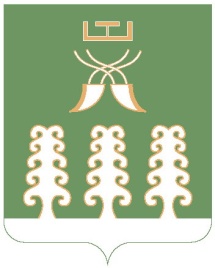 Республика БашкортостанМуниципальный районШаранский районСовет сельского поселенияЗириклинский сельсоветс. Зириклы, тел.(34769) 2-54-46